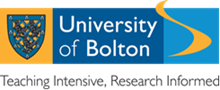 Guidance Notes: Oral Examination of Research Degree Candidates 2020The University’s Postgraduate Research Degree Regulations (hereinafter referred to as the ‘Regulations’) define the conditions under which the examination of research students will take place and the requirements expected of the candidate and the examiners. Annex 5 of the Regulations refers specifically to those viva examinations that are facilitated remotely via videoconferencing. The following guidelines are intended to assist all those involved in the examination process in carrying out their responsibilities. Arrangements for the Oral Examination 1.1 	Before arrangements can be made for the oral examination of any candidate, examiners must have been approved by the Board of Studies for Research Degrees in accordance with the Regulations. 1.2 	In addition, a senior academic member of University staff with previous research degree examining experience (and no prior relationship with the candidate or their research project) will be selected by the Research Degrees Administrator (and confirmed by the Exec Dean – R&GS or the Chair of the Board) from a list previously approved by the Board of Studies for Research Degrees, to fulfil the non-examining role of independent chair. The role of the independent chair is to ensure that the examination is conducted fairly and in accordance with the Postgraduate Research Degree Regulations and these Guidance Notes and to ensure that all examiners are given the opportunity to question the candidate. 1.3 	Oral examinations shall normally be arranged for at least six weeks after receipt of the thesis by the examiners, providing that all examiners are satisfied that the thesis forms a satisfactory basis for the examination and that they have completed a preliminary recommendation form signifying that this is their view. 1.4 	The Director of Studies and the Research Degrees Administrator shall agree between them how to liaise with the examiners and the independent chair, the candidate and other supervisors to arrange a mutually convenient date, time and venue for the oral examination and to ensure that all parties are informed accordingly. 1.5 	The Research Degrees Administrator shall ensure that all necessary documents and forms are made available to all examiners and the independent chair before commencement of the examination. 1.6	For remote viva voce examinations using videoconferencing: The DoS should setup a ‘dry run’ with the candidate in order to check that the proposed venue hosting the candidate and its technical infrastructure is acceptable for the actual viva. A contingency plan should, wherever practicable, be discussed in order to account for potential issues with the technology used on the day of the viva. All parties should have access to, and technical support for, the appropriate technology (software and hardware) and are comfortable with its use.Preliminary Meeting prior to the Oral Examination 2.1 	A preliminary meeting of the examiners and the independent chair should be scheduled to take place before the oral examination itself in order to discuss the approach to be taken. At the discretion of the examiners, the supervisor(s) may be invited to observe these discussions and may, either during or subsequent to the preliminary discussions, be given the opportunity to clarify any aspects of the research programme and the conditions under which it took place. 2.2 	An agreed range of issues upon which the candidate should be questioned and an outline plan for the conduct of the oral examination should be drawn up during this preliminary meeting. 2.3	For remote viva voce examinations using videoconferencing: A thorough testing of the connection for sound and vision must be conducted before the viva begins in order to check that all parties can participate without interruption. If there are any doubts about the connection and whether it will last the duration of the viva then the independent chair should consult with all parties about whether to cancel this occurrence and reschedule using alternative venues/equipment. The overriding concern should be for the best interests of the candidate. The independent chair has the authority to halt the viva in this way without prejudice to the candidate. 2.4	For remote viva voce examinations using videoconferencing: If the internal and external examiners are at separate locations, account must be taken of their need to consult privately with each other on the conduct of the examination; how the pre-viva discussion will be conducted; the form and sequence of questions; who should take the lead at various stages of the viva.The Oral Examination itself 3.1 	The candidate (and any observers) should be invited into the room. The independent chair’s obligations at this juncture are to: Introduce him/herself as the independent chair. Introduce the examiners to the candidate. Refer to any other persons invited to observe the proceedings (see below) and confirm that the candidate is comfortable with their presence. Explain that the examiners have been appointed in accordance with the Regulations. Explain that their own role as independent chair is to: Ensure that the examination is conducted fairly and in accordance with the Regulations and these Guidance Notes. Ensure that all examiners are given the opportunity to question the candidate. Further explain that as an independent, non-examining chair s/he has a neutral role in the assessment process itself, takes no part in the actual assessment of the thesis and cannot offer specialist discipline knowledge but only knowledge of regulations, procedures, policy and practice. Ensure that the examiners and the candidate have seen a copy of the Regulations and these Guidance Notes and explain that they govern the conduct of the examination process. Describe the agreed plan for the conduct of the oral examination. Examiners should then pursue their agreed enquiries and make notes on the candidate's responses where appropriate. If a candidate does not understand the purpose of a question they may ask for clarification and expect to receive it. Questions may relate both to the substantive content of the thesis, aspects of the research methodology and wider issues in the subject area which may have a bearing on the research. The external examiner(s) would be expected to play a significant role in the questioning of the candidate but the internal examiner(s) must be equally entitled to question the candidate. The independent chair may interject to provide advice during the examination on regulations, procedures, policy and practice, or where there is any activity that is not fair or in accordance with the Regulations or these Guidance Notes. Once the examiners are satisfied that they have explored all issues related to the thesis, the independent chair should ask any supervisors and other observers present to leave the room, then ask the candidate if they wish to make a final statement about their research and if they feel that there are areas which they have not had the chance to explain fully. The independent chair should then bring the proceedings to a close and explain to the candidate that the examiners may need time to discuss their findings in private before giving preliminary feedback to the candidate and supervisor about the outcome. The candidate should be informed of when the preliminary feedback and recommendation will be made known to them. For remote viva voce examinations using videoconferencing: In the event of any failure with the technology during the viva, or other concerns regarding the conduct of the viva by videoconference, it is the responsibility of the Independent Chair to suspend the examination and to decide whether it is possible for the examination to continue or whether the viva should be rescheduled.For remote viva voce examinations using videoconferencing: the independent chair should also inform the candidate that s/he will call them back privately to ensure they understand the outcome of the viva and what they need to do. This conversation should also act as a check on the candidate’s wellbeing and if there are concerns, the candidate should be signposted to relevant University support services. The chair should agree a time within the next 24 hours (if not immediately after the examination) along with the means of communication (telephone, Skype, Zoom etc) and note this on the report form. Outcome of the Oral Examination: Recommendations of Examiners 4.1 	The Regulations define the possible outcomes which may follow the oral examination and how these outcomes should be recorded on the recommendation form(s). In arriving at decisions a consensus of opinion should be sought but where this is not possible the procedures defined in the Research Degree Regulations shall apply. In such cases the examiners (in their respective final recommendation forms) and the independent chair (in their report form on the conduct of the oral examination), should comment on the lack of consensus, what attempts were made to reconcile their conflicting views, and why the disagreement could not be resolved. 4.2 	Examiners should note that the Board of Studies for Research Degrees may accept either a majority recommendation (provided the majority includes at least one external examiner) or accept the recommendation of the external examiner. On this basis therefore, it is expected that the opinion of the external examiner(s) should be given due weight in the assessment of the candidate and the final decision which is arrived at. 4.3 	For remote viva voce examinations using videoconferencing: Consideration should be given to how the private examiner discussion will take place using videoconferencing and how the candidate will be notified to re-join the examination to be given the outcome. This must be clear to the candidate before the proceedings are interrupted for the examiners’ discussion. 4.4 	The examiners should agree how the oral recommendation will be delivered to the candidate; normally, an external examiner would provide the detailed oral feedback but an internal examiner may do so and it may be agreed that the independent chair deliver the ‘headline’ outcome whilst the examiners provide more detailed comment and explanation. 4.5 	The independent chair should then invite the candidate back into the examination room (accompanied by any observers if the candidate so wishes) and initiate the agreed process of delivering the oral recommendation; all examiners and the independent chair may participate by providing comment and explanation. 4.6 	When the candidate has received the oral recommendation the independent chair should make it clear that the examiners are required to produce a written report for the Board of Studies for Research Degrees and that the examiners’ decision is, formally, a recommendation to the Board which must be confirmed by the Board at a subsequent meeting and which will then be communicated to the candidate by letter. Following the Oral Examination 5.1 	Follow-up action required by the candidate should be made clear on the final recommendation form(s) and any additional explanatory detail should also be passed to the Research Degrees Administrator by the independent chair, or by (one of) the examiners, for transmission to the candidate (whether or not they might have received it previously). The examiners should agree and record on their final recommendation form(s) who will take responsibility for receiving and approving any changes required to the thesis. 5.2 	The independent chair should return the examiners’ report form(s) and their own report to the Research Degrees Administrator for presentation to the Board of Studies for Research Degrees. Re-examination and Appeal 6.1 	If the examiners determine that a re-examination is necessary, the procedures defined in the Regulations will apply.  Following receipt of the recommendations of the examiners, the Board of Studies for Research Degrees will specify the conditions under which any re-examination will take place. The candidate will be informed of these conditions by the Secretary to the Board and will, if required, be able to consult the Research Degrees Administrator, the Exec Dean – R&GS, or the Chair of the Board of Studies for Research Degrees for further guidance. 6.2 	Appeals procedures and the grounds for appeal in relation to research degrees are defined in the University’s Appeals Regulations And Procedures. If required the Postgraduate Research Manager shall advise candidates on the procedures and inform the Chair of the Board of Studies for Research Degrees and the Chair of Senate of any individual cases which arise. Procedural and Regulatory Matters in the Examination Process 7.1 	Provision of the necessary documents and forms, shall be dealt with by the Research Degrees Administrator. Advice on the interpretation of the regulations and procedural matters may be sought from the Research Degrees Administrator or the Exec Dean – R&GS. GUIDANCE NOTES FOR THE ORAL EXAMINATION OF RESEARCH DEGREE CANDIDATES GUIDANCE NOTES FOR THE ORAL EXAMINATION OF RESEARCH DEGREE CANDIDATES Policy ref: Policy ref: Version number 2.1 Version date June 2020 Name of Developer/Reviewer Andrew T. Graham Policy Owner (Group/Centre/Unit) R&GS Person responsible for implementation (postholder) Designated officer in the Standards & Enhancement Office  Approving committee/board Board of Studies for Research Degrees Date approved 4 May 2005 (by Senate 27 June 2005) Effective from September 2005 Dissemination method e.g. website Website Review frequency Annual Reviewing committee Board of Studies for Research Degrees Consultation history (individuals/group consulted and dates) As above Document history (e.g. rationale for and dates of previous amendments) Reviewed and updated 2005 & 2012; Technical update September 2014, 2017 Updated to include guidance on remote vivas; June 2020